15 октября 2020 г. в г. Верхняя Тура по ул. Карла Маркса была отловлена безнадзорная собакапол: кобельпорода: беспороднаяокрас: черныйпримерный возраст: старше 1 годамасса: 23 кгвысота в холке: 60 см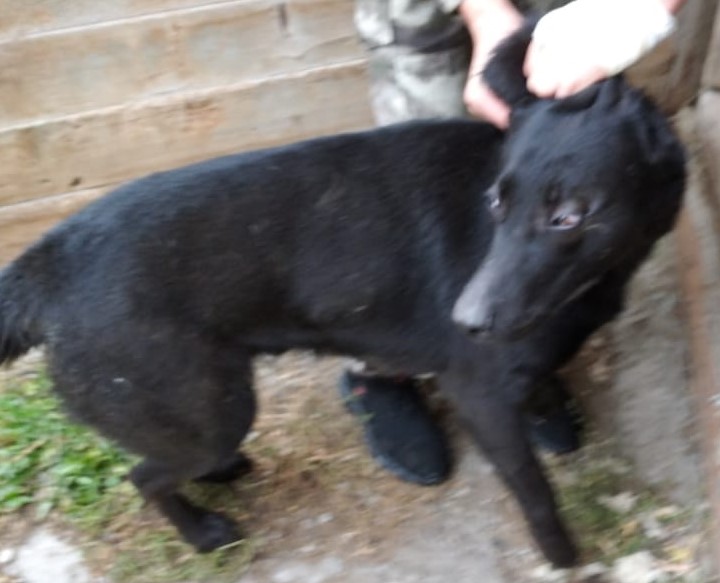 15 октября 2020 г. в г. Верхняя Тура по ул. Гробова, 2 была отловлена безнадзорная собакапол: кобельпорода: беспороднаяокрас: черныйпримерный возраст: старше 1 годамасса: 20 кгвысота в холке: 60 см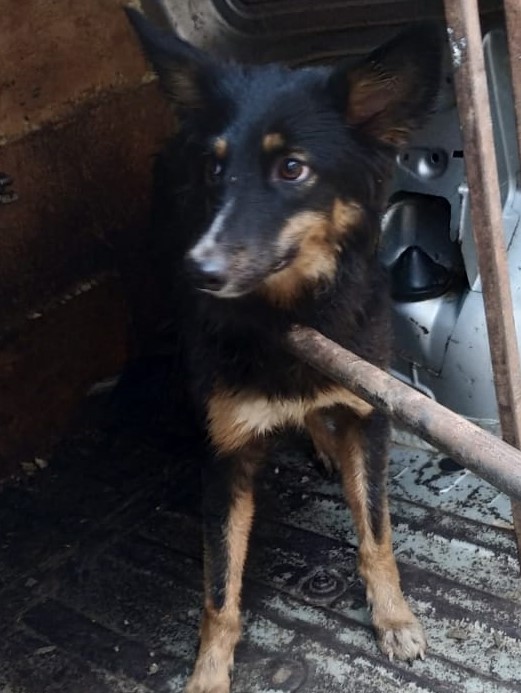 15 октября 2020 г. в г. Верхняя Тура по ул. Володарского была отловлена безнадзорная собакапол: сукапорода: беспороднаяокрас: черно-рыжийпримерный возраст: старше 1 годамасса: 19 кгвысота в холке: 60 см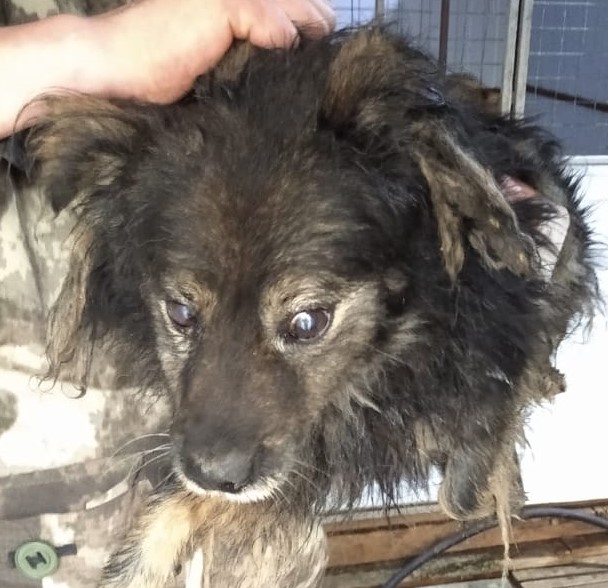 15 октября 2020 г. в г. Верхняя Тура по ул. Машиностроителей была отловлена безнадзорная собакапол: сукапорода: беспороднаяокрас: рыже-белыйпримерный возраст: старше 1 годамасса: 19 кгвысота в холке: 60 см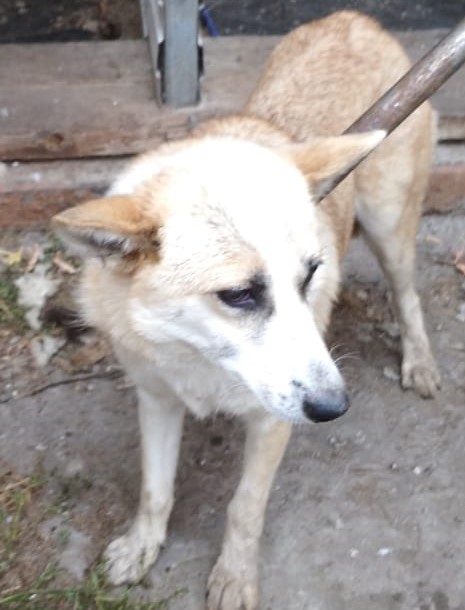 15 октября 2020 г. в г. Верхняя Тура по ул. Машиностроителей была отловлена безнадзорная собакапол: кобельпорода: беспороднаяокрас: черно-белыйпримерный возраст: 1 месяцмасса: 1 кгвысота в холке: 20 см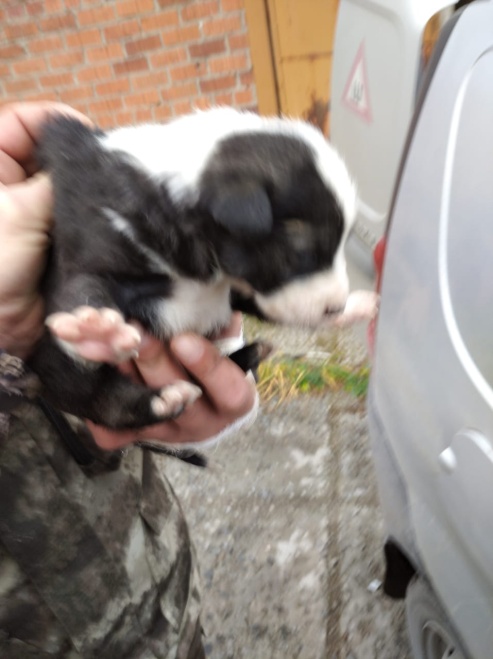 15 октября 2020 г. в г. Верхняя Тура по ул. Машиностроителей была отловлена безнадзорная собакапол: кобельпорода: беспороднаяокрас: рыже-белыйпримерный возраст: 1 месяцмасса: 1 кгвысота в холке: 20 см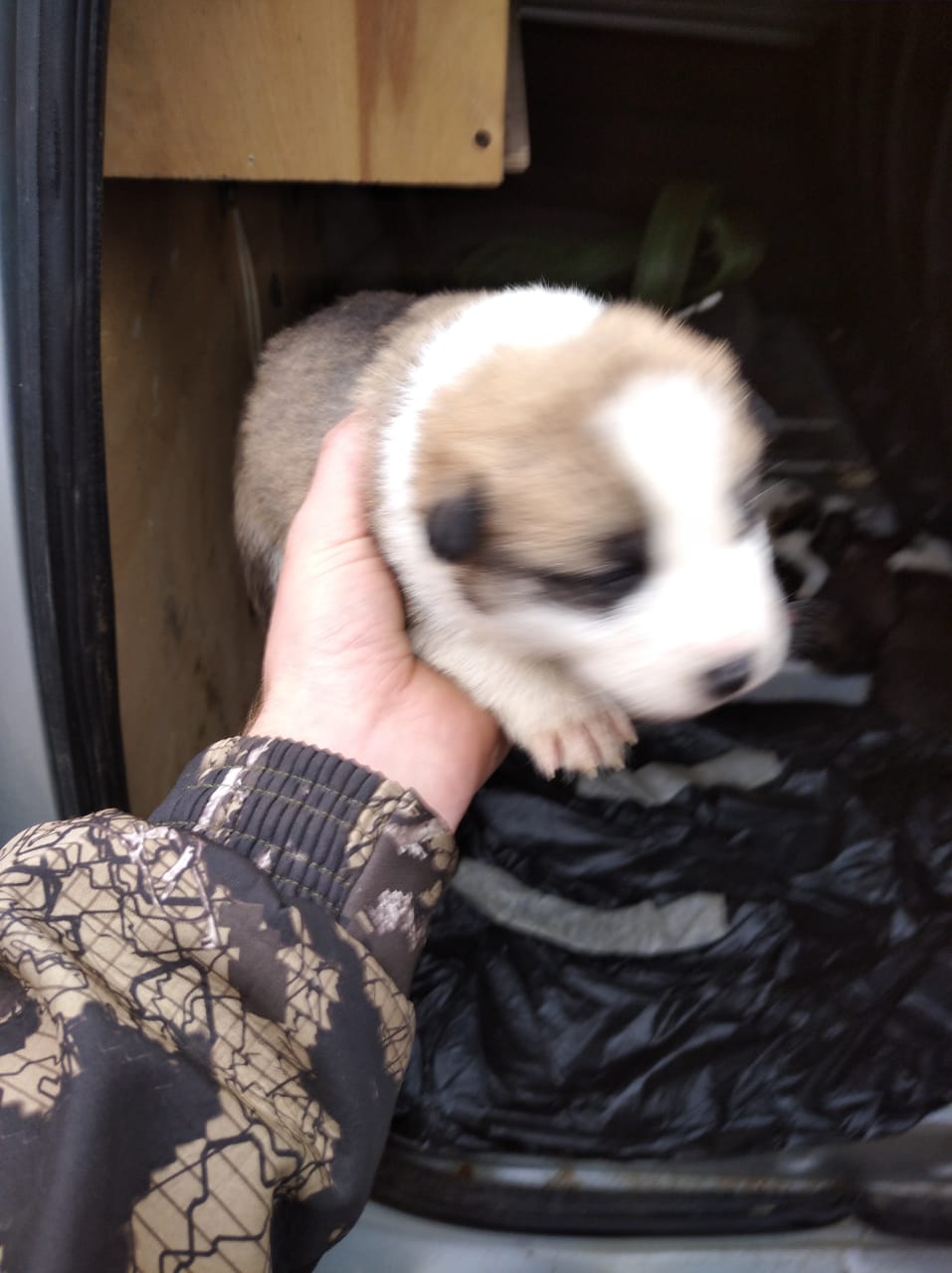 15 октября 2020 г. в г. Верхняя Тура по ул. Машиностроителей была отловлена безнадзорная собакапол: кобельпорода: беспороднаяокрас: серо-белыйпримерный возраст: 1 месяцмасса: 1 кгвысота в холке: 20 см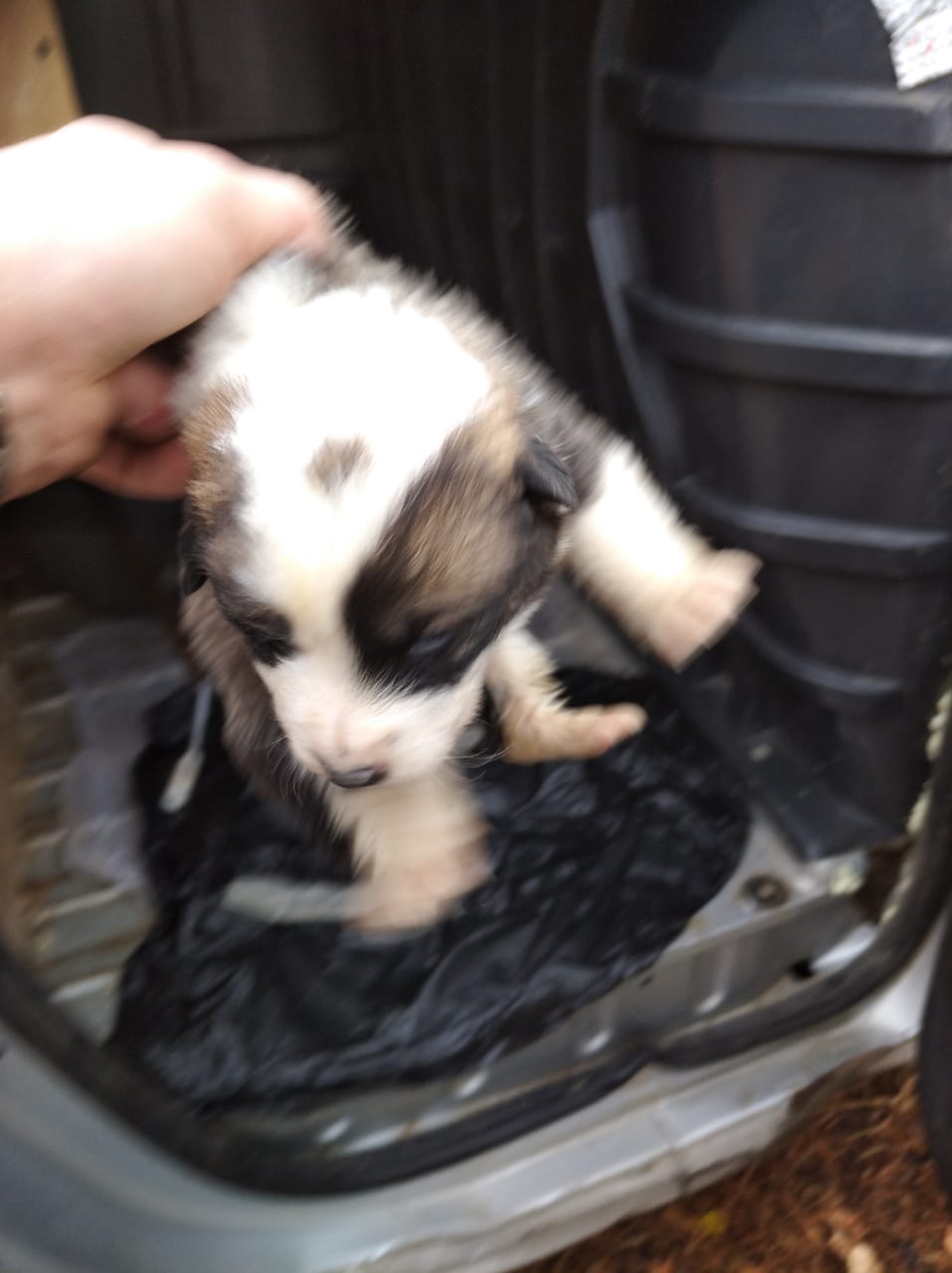 15 октября 2020 г. в г. Верхняя Тура по ул. Машиностроителей была отловлена безнадзорная собакапол: кобельпорода: беспороднаяокрас: чепрачныйпримерный возраст: 1 месяцмасса: 1 кгвысота в холке: 20 см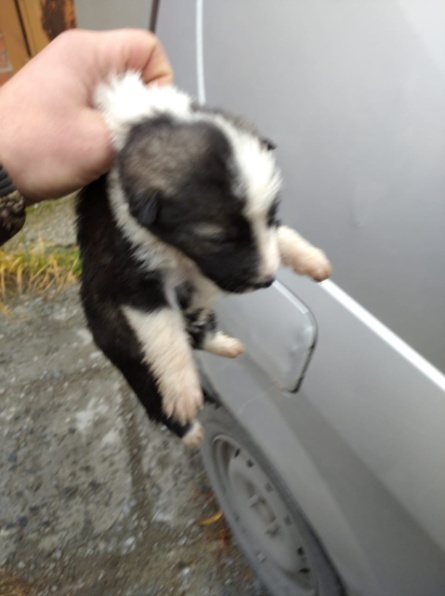 15 октября 2020 г. в г. Верхняя Тура по ул. Машиностроителей была отловлена безнадзорная собакапол: кобельпорода: беспороднаяокрас: черно-белыйпримерный возраст: 1 месяцмасса: 1 кгвысота в холке: 20 см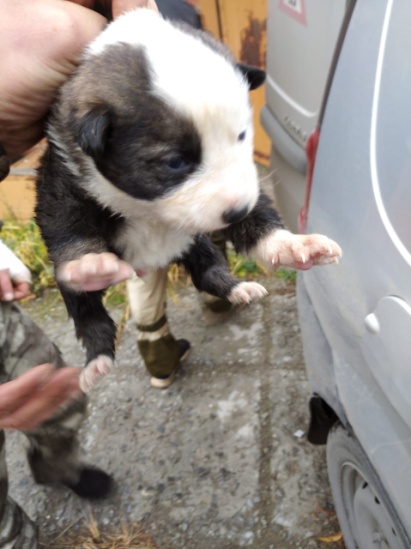 22 октября 2020 г. в г. Верхняя Тура по ул. Строителей была отловлена безнадзорная собакапол: кобельпорода: беспороднаяокрас: рыже-белыйпримерный возраст: старше 1 годамасса: 24 кгвысота в холке: 60 см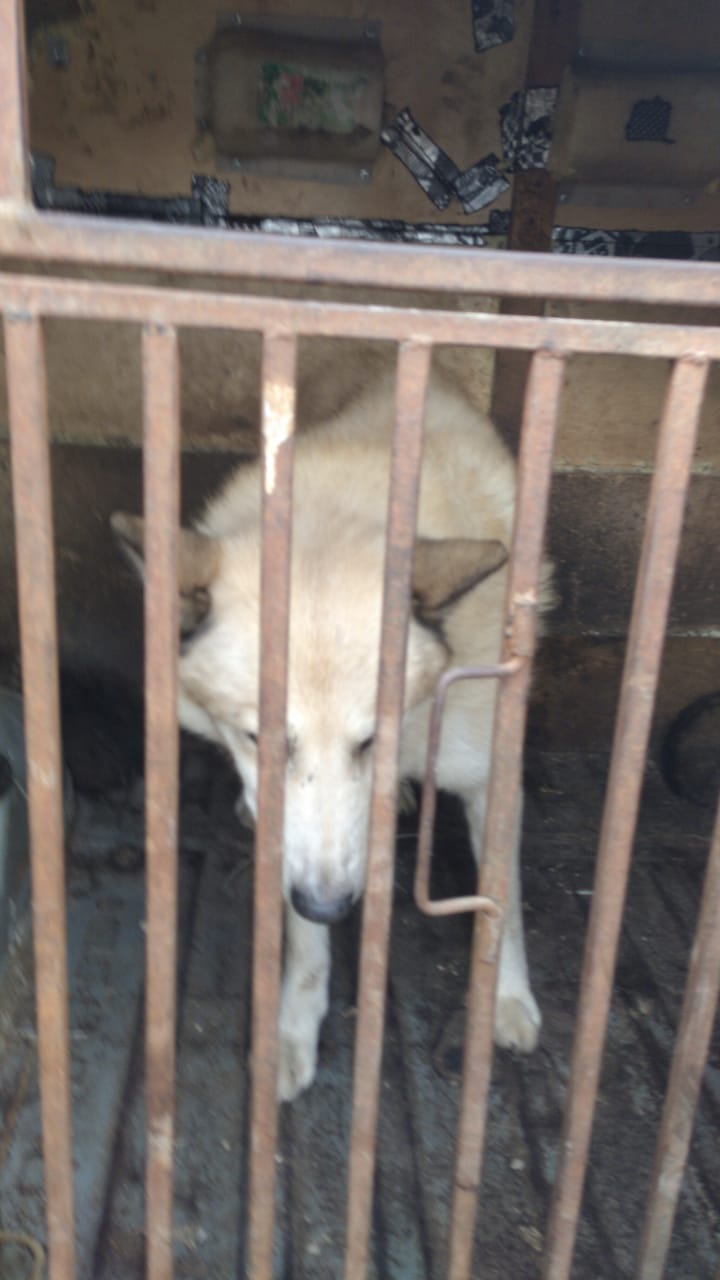 22 октября 2020 г. в г. Верхняя Тура в районе городского кладбища была отловлена безнадзорная собакапол: кобельпорода: беспороднаяокрас: рыже-белыйпримерный возраст: до 1 годамасса: 5 кгвысота в холке: 35 см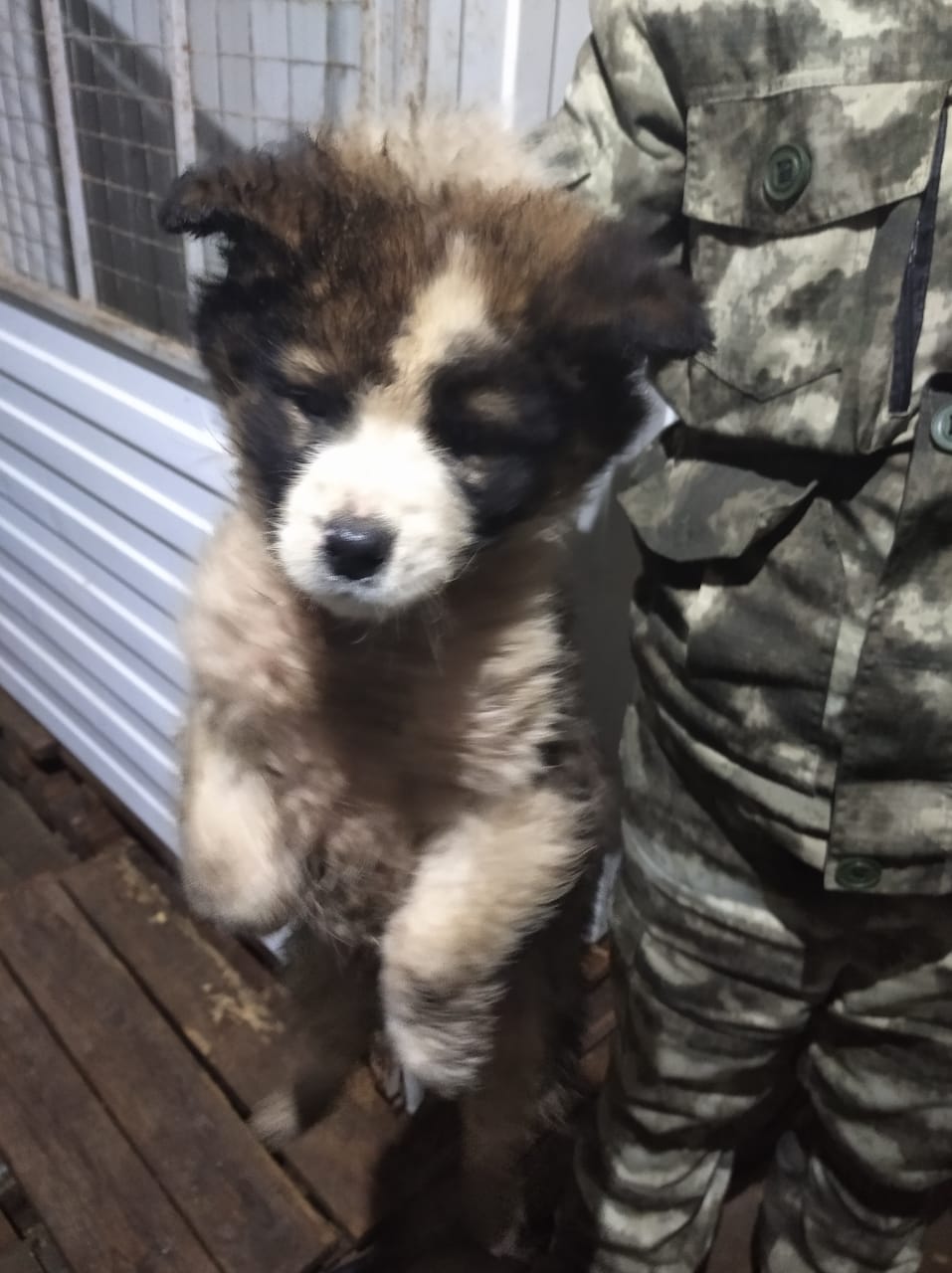 22 октября 2020 г. в г. Верхняя Тура в районе городского кладбища была отловлена безнадзорная собакапол: сукапорода: беспороднаяокрас: рыже-белыйпримерный возраст: до 1 годамасса: 5 кгвысота в холке: 35 см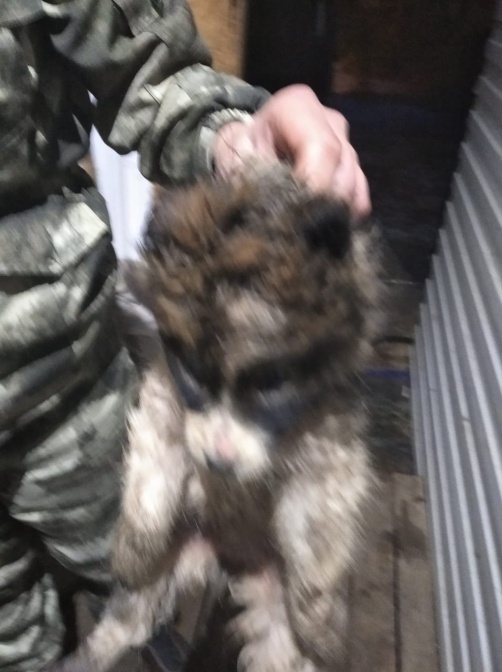 29 октября 2020 г. в г. Верхняя Тура по ул. Совхозная была отловлена безнадзорная собакапол: кобельпорода: беспороднаяокрас: рыже-белыйпримерный возраст: 2 годамасса: 21 кгвысота в холке: 60 см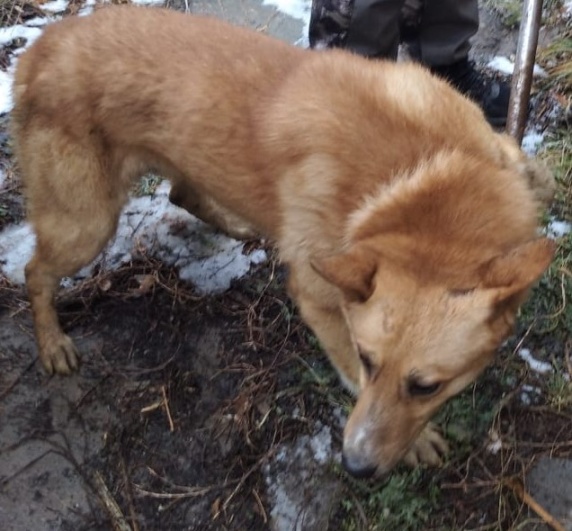 29 октября 2020 г. в г. Верхняя Тура по ул. Бажова была отловлена безнадзорная собакапол: кобельпорода: беспороднаяокрас: чепрачныйпримерный возраст: 1 годмасса: 15 кгвысота в холке: 55 см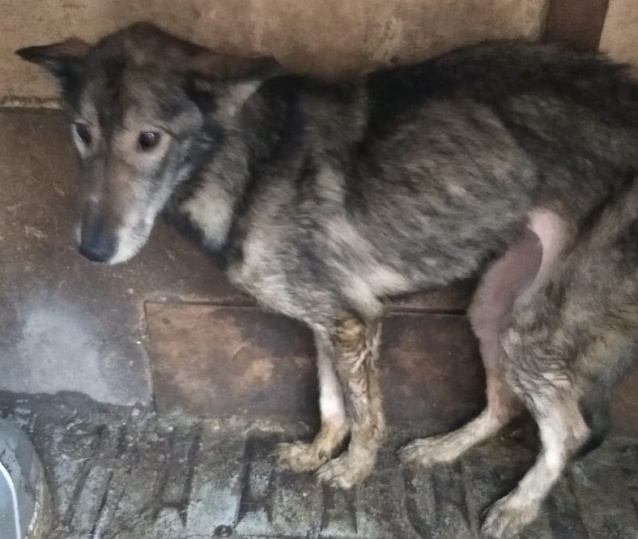 29 октября 2020 г. в г. Верхняя Тура в районе школы № 14 была отловлена безнадзорная собакапол: сукапорода: беспороднаяокрас: черныйпримерный возраст: 1 годмасса: 19 кгвысота в холке: 55 см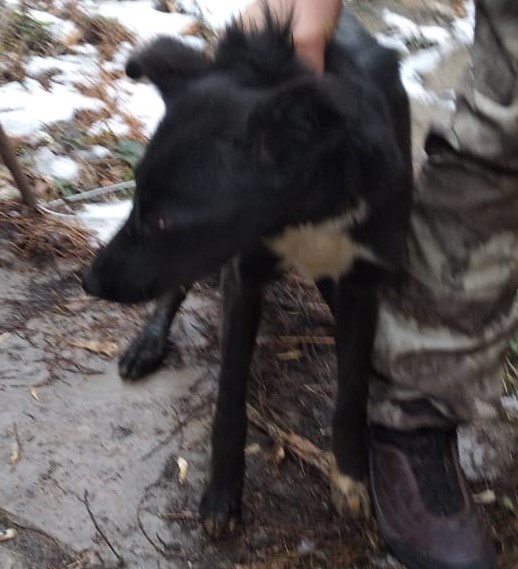 29 октября 2020 г. в г. Верхняя Тура в районе городского кладбища была отловлена безнадзорная собакапол: кобельпорода: беспороднаяокрас: серыйпримерный возраст: 1 годмасса: 20 кгвысота в холке: 60 см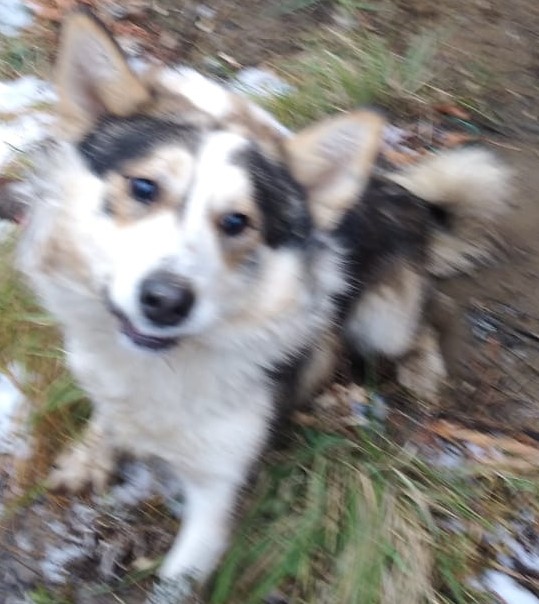 05 ноября 2020 г. в г. Верхняя Тура по ул. Железнодорожников была отловлена безнадзорная собакапол: кобельпорода: беспороднаяокрас: черно-рыжийпримерный возраст: старше 1 годамасса: 21 кгвысота в холке: 60 см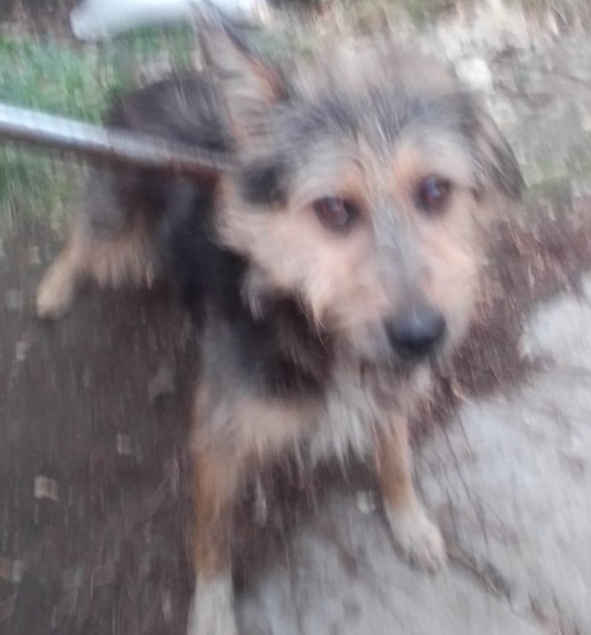 05 ноября 2020 г. в г. Верхняя Тура в районе ЦГБ по ул. Мира была отловлена безнадзорная собакапол: кобельпорода: беспороднаяокрас: рыжийпримерный возраст: старше 1 годамасса: 15 кгвысота в холке: 55 см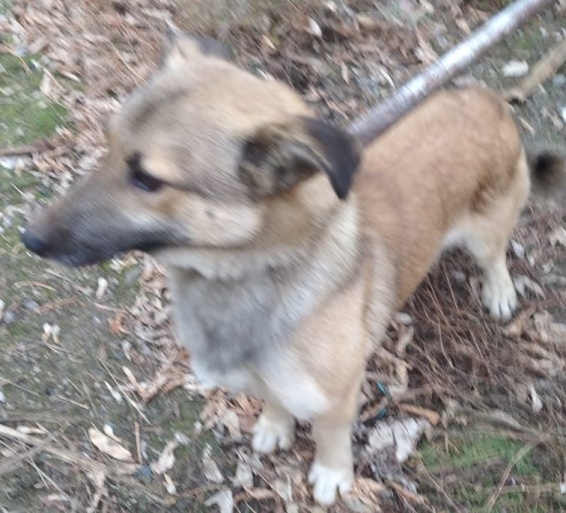 05 ноября 2020 г. в г. Верхняя Тура по ул. Карла-Либкнехта была отловлена безнадзорная собакапол: кобельпорода: беспороднаяокрас: белый с черной мордойпримерный возраст: старше 1 годамасса: 16 кгвысота в холке: 55 см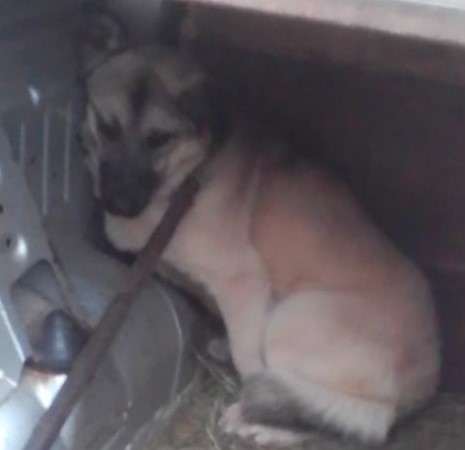 04 декабря 2020 г. в г. Верхняя Тура по ул. Строителей была отловлена безнадзорная собакапол: сукапорода: беспороднаяокрас: черныйпримерный возраст: старше 1 годамасса: 16 кгвысота в холке: 55 см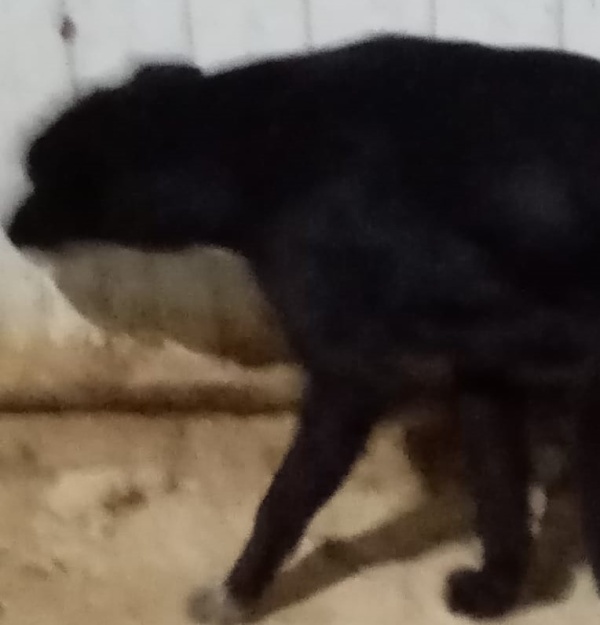 04 декабря 2020 г. в г. Верхняя Тура по ул. Строителей была отловлена безнадзорная собакапол: сукапорода: беспороднаяокрас: серыйпримерный возраст: старше 1 годамасса: 18 кгвысота в холке: 55 см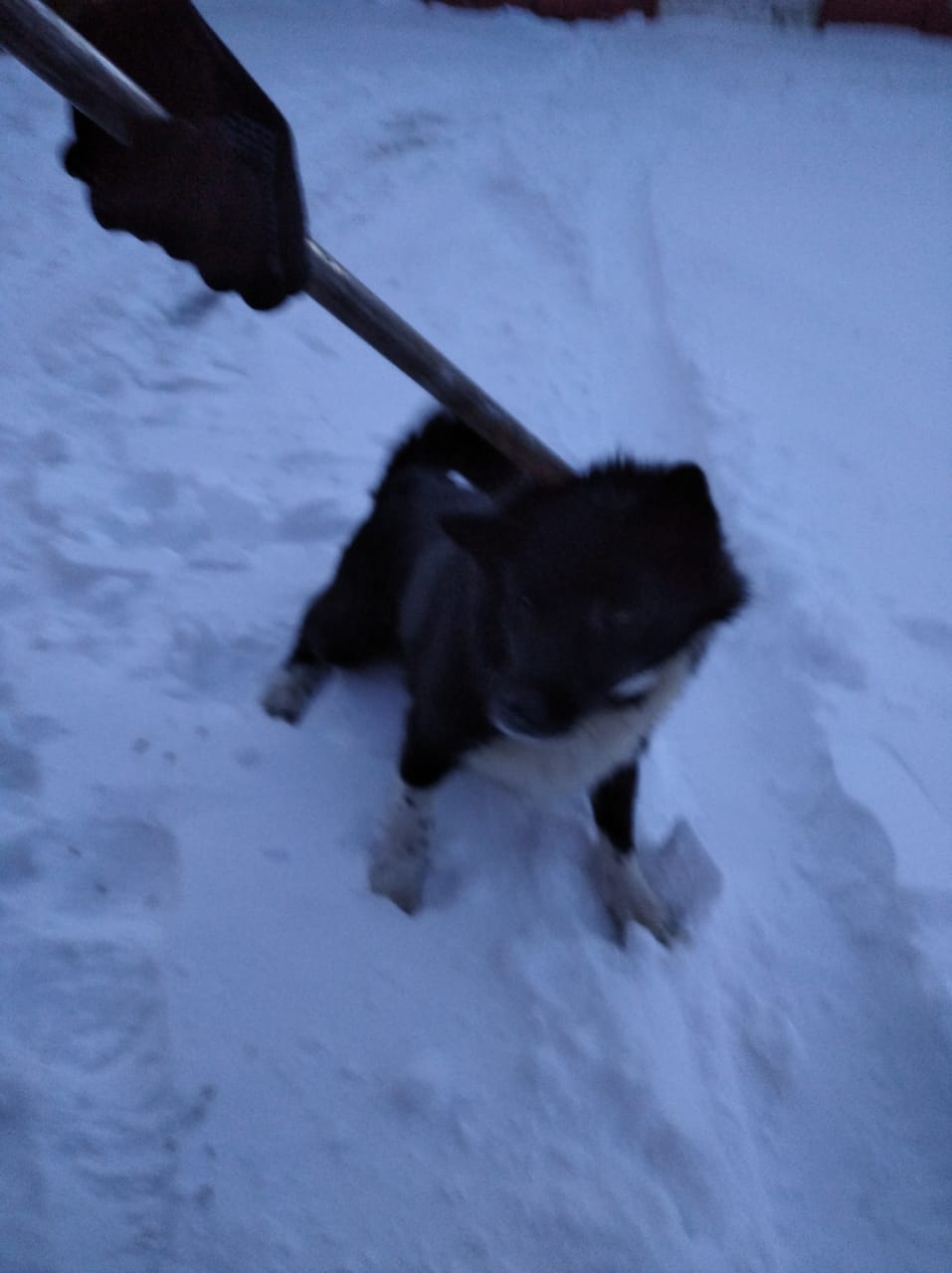 04 декабря 2020 г. в г. Верхняя Тура по ул. Володарского была отловлена безнадзорная собакапол: сукапорода: беспороднаяокрас: серо-рыжийпримерный возраст: старше 1 годамасса: 20 кгвысота в холке: 55 см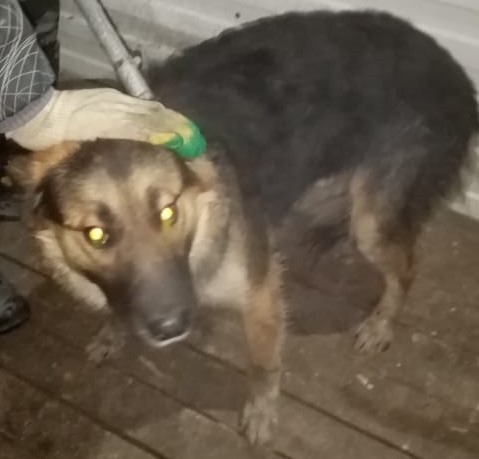 04 декабря 2020 г. в г. Верхняя Тура в районе городского кладбища была отловлена безнадзорная собакапол: кобельпорода: беспороднаяокрас: серыйпримерный возраст: старше 1 годамасса: 21 кгвысота в холке: 60 см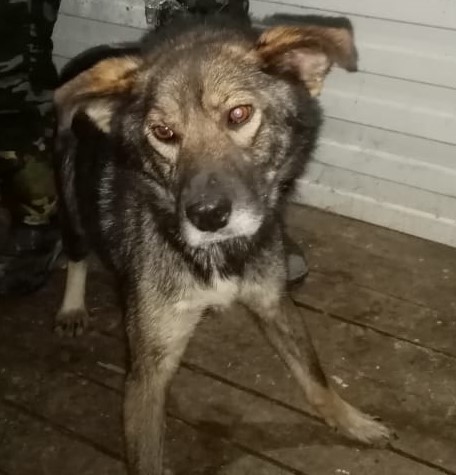 04 декабря 2020 г. в г. Верхняя Тура в районе городского кладбища была отловлена безнадзорная собакапол: кобельпорода: беспороднаяокрас: рыжийпримерный возраст: старше 1 годамасса: 22 кгвысота в холке: 60 см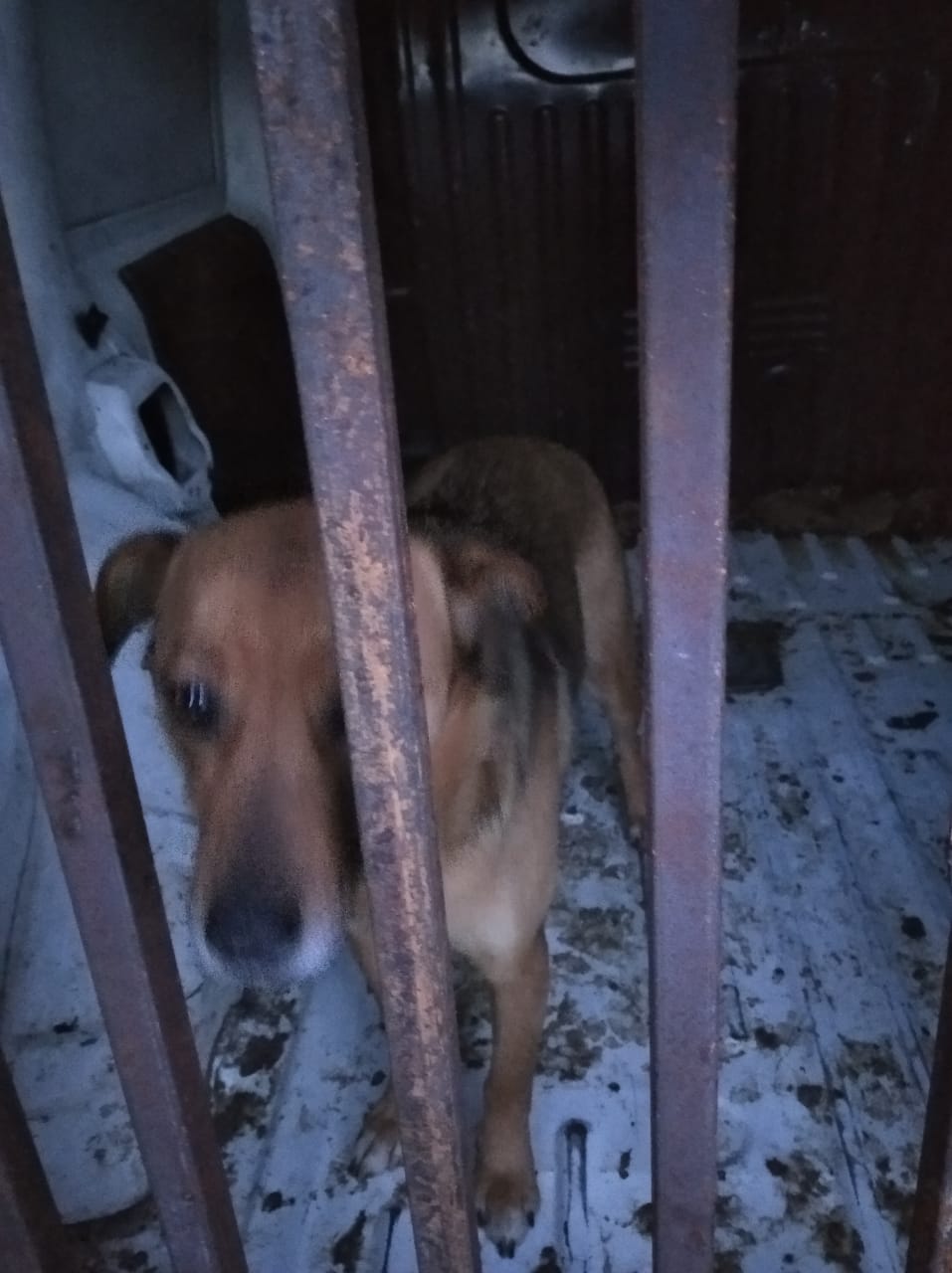 